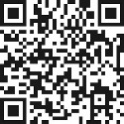 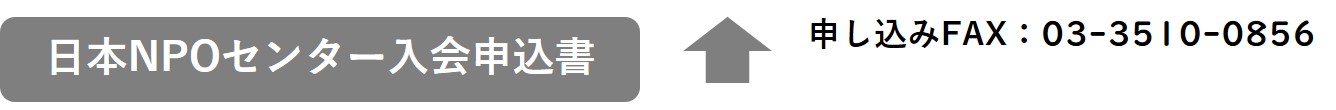 	ウェブからもお申し込みができます。	https://pro.form-mailer.jp/fms/9ebd38dc130528日本NPOセンターに入会を希望します。　　　　　申込日：　　　年　　月　　日メーリングリスト等への加入会員間の情報交換の場として会員メーリングリストやメールマガジンへの希望をご記入ください。※（1会員1アドレスでお願いします。)テックスープ(ソストウェア寄贈プログラム)に登録を希望されますか？(非営利法人のみ)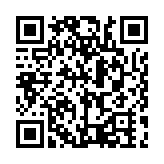 　※テックスープについては、https://www.techsoupjapan.org/registering_your_organisation をご覧ください。日本NPOセンターをどこでお知りになられましたか？※ご入会の際にいただく個人情報は、当センター個人情報保護の方針に基づいて適切に管理し、当センターからの機関誌や案内等の発送、会員管理のための保管、事業報告書等での数値データの報告等に使用いたします。※ご入会までの流れや、会員規定は、ウェブサイト https://www.jnpoc.ne.jp/?page_id=103 に記載しています。2018.11会 員 種 別会 員 種 別＊ご希望の会委員種別に○印をつけてください。＊ご希望の会委員種別に○印をつけてください。＊ご希望の会委員種別に○印をつけてください。＊ご希望の会委員種別に○印をつけてください。会 員 種 別会 員 種 別個人 正会員団体 正会員行政等 正会員企業等 正会員会 員 種 別会 員 種 別個人 準会員団体 準会員※正会員のみ総会での議決権があります。※正会員のみ総会での議決権があります。会 員 種 別会 員 種 別　※会費の詳細は、パンフレット裏面、または日本NPOセンターウェブサイトもご覧ください。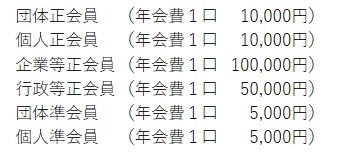 　会費　　　　　　　　　　　　　　　　　　　　　　　円　×（　　　口）　※会費の詳細は、パンフレット裏面、または日本NPOセンターウェブサイトもご覧ください。　会費　　　　　　　　　　　　　　　　　　　　　　　円　×（　　　口）　※会費の詳細は、パンフレット裏面、または日本NPOセンターウェブサイトもご覧ください。　会費　　　　　　　　　　　　　　　　　　　　　　　円　×（　　　口）　※会費の詳細は、パンフレット裏面、または日本NPOセンターウェブサイトもご覧ください。　会費　　　　　　　　　　　　　　　　　　　　　　　円　×（　　　口）会費のお支払い方法会費のお支払い方法	 銀行振り込み	 口座自動引き落とし (毎年自動引き落とし)	 郵便振替	 クレジットカード決済 (毎年自動課金)	 銀行振り込み	 口座自動引き落とし (毎年自動引き落とし)	 郵便振替	 クレジットカード決済 (毎年自動課金)	 銀行振り込み	 口座自動引き落とし (毎年自動引き落とし)	 郵便振替	 クレジットカード決済 (毎年自動課金)	 銀行振り込み	 口座自動引き落とし (毎年自動引き落とし)	 郵便振替	 クレジットカード決済 (毎年自動課金)フリガナフリガナ団体の方団体の方団体名団体名団体名団体名ご担当担当者名	部署名	役職名担当者名	部署名	役職名担当者名	部署名	役職名担当者名	部署名	役職名フリガナフリガナ個人の方個人の方お名前お名前お名前お名前ご所属団体名	　　　　部署名	役職名団体名	　　　　部署名	役職名団体名	　　　　部署名	役職名団体名	　　　　部署名	役職名　　　郵送先の　　　ご住所　　　 団体所在地　　　 ご自宅　　※どちらかにチェックを　　入れてください　　　郵送先の　　　ご住所　　　 団体所在地　　　 ご自宅　　※どちらかにチェックを　　入れてください 〒　　  － 〒　　  － 〒　　  － 〒　　  －　　　郵送先の　　　ご住所　　　 団体所在地　　　 ご自宅　　※どちらかにチェックを　　入れてください　　　郵送先の　　　ご住所　　　 団体所在地　　　 ご自宅　　※どちらかにチェックを　　入れてください TEL.	(     )	FAX.	(     ) TEL.	(     )	FAX.	(     ) TEL.	(     )	FAX.	(     ) TEL.	(     )	FAX.	(     )　　　郵送先の　　　ご住所　　　 団体所在地　　　 ご自宅　　※どちらかにチェックを　　入れてください　　　郵送先の　　　ご住所　　　 団体所在地　　　 ご自宅　　※どちらかにチェックを　　入れてください E-mail E-mail E-mail E-mail 事務局へのご連絡が あればお書きください 事務局へのご連絡が あればお書きくださいメーリングリストのメンバーとして参加しますか？※	□YES	□ NO配信先のEmail　メールマガジンの購読を希望しますか？	□ YES	□ NO配信先のEmail　□YES	　　□ NO	　　　□ 登録済み□ 紹介されて(　　　　　　　　様からのご紹介)　　　□ 講演を聞いて(　　　　　　　　　　　　の講演)　　　　　□ DMが届いたので□ WEBで検索して　　　□ 本を読んで　　　□ その他　　　　備考 (　　　　　　　　　　　　　　　　　　　　　　)	事務局記入欄ご請求日ご入金日ご入金方法事務局記入欄御礼状送付PC入力ML登録MM登録